БОЙОРОҠ                              № 19                  РАСПОРЯЖЕНИЕ      «08»  июнь  2020 й.                                                        «08»  июня  2020 г.       О назначении ответственного лица по осуществлению личного приема граждан по вопросам защиты прав потребителей.          Во исполнение мероприятий государственной программы «О защите прав потребителей в Республике Башкортостан» от 24.03.2017г.№ 107:Распоряжаюсь:Назначить главу сельского поселения Раева Юлдаша Юламановича ответственным лицом по осуществлению приема граждан в администрации сельского поселения 1-Иткуловский сельсовет МР Баймакский район Республики Башкортостан по вопросам защиты прав потребителей.Настоящее распоряжение разместить на официальном сайте администрации сельского поселения  1-Иткуловский сельсовет МР Баймакский район Республики Башкортостан.Контроль за исполнение настоящего распоряжения оставляю за собой.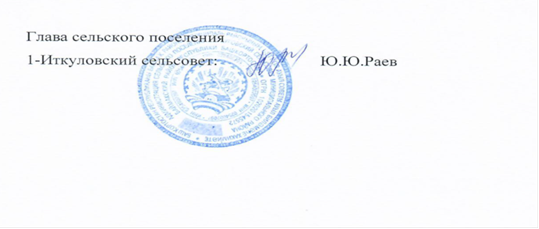 БашҠортостан республикаһЫБаймаҠ  районы муниципальРайоныны  1- ЭТҠОЛ ауылСоветы ауыл билӘмӘҺе ХАкИМИӘТЕРЕСПУБЛИКА БАШКОРТОСТАНАДМИНИСТРАЦИЯ сельского поселения 1-й ИТКУЛОВСКИЙ  сельсовет муниципального района Баймакский районБашҠортостан республикаһЫБаймаҠ  районы муниципальРайоныны  1- ЭТҠОЛ ауылСоветы ауыл билӘмӘҺе ХАкИМИӘТЕ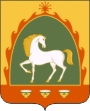 РЕСПУБЛИКА БАШКОРТОСТАНАДМИНИСТРАЦИЯ сельского поселения 1-й ИТКУЛОВСКИЙ  сельсовет муниципального района Баймакский район453673, Баймаҡ районы, 1-Этҡол ауылы, Ленин урамы, 85 тел. 8(34751) 4-24-68, 4-24-30факс 8(34751) 4-24-30453673, Баймаҡ районы, 1-Этҡол ауылы, Ленин урамы, 85 тел. 8(34751) 4-24-68, 4-24-30факс 8(34751) 4-24-30453673, Баймакский район, с.1-е Иткулово, ул. Ленина, 85 тел. 8(34751) 4-24-68, 4-24-30факс 8(34751) 4-24-30453673, Баймакский район, с.1-е Иткулово, ул. Ленина, 85 тел. 8(34751) 4-24-68, 4-24-30факс 8(34751) 4-24-30